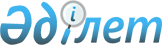 О бюджете Балхашского района на 2020-2022 годыРешение Балхашского районного маслихата Алматинской области от 27 декабря 2019 года № 58-248. Зарегистрировано Департаментом юстиции Алматинской области 10 января 2020 года № 5391.
      Сноска. Вводится в действие с 01.01.2020 в соответствии с пунктом 7 настоящего решения.
      В соответствии с пунктом 2 статьи 9 Бюджетного кодекса Республики Казахстан от 4 декабря 2008 года, подпунктом 1) пункта 1 статьи 6 Закона Республики Казахстан от 23 января 2001 года "О местном государственном управлении и самоуправлении в Республике Казахстан", Балхашский районный маслихат РЕШИЛ:
      1. Утвердить районный бюджет на 2020-2022 годы, согласно приложениям 1, 2 и 3 к настоящему решению соответственно, в том числе на 2020 год в следующих объемах:
      1) доходы 9 693 360 тысяч тенге, в том числе:
      налоговые поступления 375 112 тысяч тенге;
      неналоговые поступления 14 920 тысяч тенге;
      поступления от продажи основного капитала 3 029 тысяч тенге;
      поступления трансфертов 9 300 299 тысяч тенге, в том числе:
      целевые текущие трансферты 3 537 433 тысячи тенге;
      целевые трансферты на развитие 1 332 005 тысяч тенге;
      субвенции 4 430 861 тысяча тенге;
      2) затраты 10 336 924 тысячи тенге;
      3) чистое бюджетное кредитование 15 152 тысячи тенге, в том числе:
      бюджетные кредиты 49 312 тысяч тенге;
      погашение бюджетных кредитов 34 160 тысяч тенге;
      4) сальдо по операциям с финансовыми активами 0 тенге;
      5) дефицит (профицит) бюджета (-) 658 716 тысяч тенге;
      6) финансирование дефицита (использование профицита) бюджета 658 716 тысяч тенге.
      Сноска. Пункт 1 в редакции решения Балхашского районного маслихата Алматинской области от 09.12.2020 № 72-191 (вводится в действие с 01.01.2020).


      2. Утвердить резерв местного исполнительного органа района на 2020 год в сумме 21 690 тысячи тенге.
      Сноска. Пункт 2 с изменением внесенным решением Балхашского районного маслихата Алматинской области от 24.07.2020 № 64-169 (вводится в действие с 01.01.2020).


      3. Предусмотреть в районном бюджете на 2020 год объемы бюджетных субвенции передаваемых из районного бюджета в бюджеты сельских округов, в сумме 436 611 тысяч теңге, в том числе:
      Акдалинскому сельскому округу 20 511 тысяч тенге;
      Акжарскому сельскому округу 20 327 тысяч тенге;
      Акольскому сельскому округу 18 910 тысяч тенге;
      Баканасскому сельскому округу 83 654 тысяч тенге;
      Бахбахтинскому сельскому округу 82 513 тысяч тенге;
      Балатопарскому сельскому округу 22 339 тысяч тенге;
      Берекенскому сельскому округу 20 691 тысяча тенге;
      Бирликскому сельскому округу 23 720 тысяч тенге;
      Желтурангинскому сельскому округу 18 920 тысяч тенге;
      Жиделинскому сельскому округу 21 981 тысяча тенге;
      Каройскому сельскому округу 22 384 тысяча тенге;
      Котальскому сельскому округу 19 403 тысячи тенге;
      Куйганскому сельскому округу 18 845 тысяч тенге;
      Миялинскому сельскому округу 21 190 тысяч тенге;
      Топарскому сельскому округу 21 223 тысячи тенге.
      4. Учесть, что в районном бюджете на 2020 год предусмотрены целевые текущие трансферты бюджетам сельских округов, в том числе на:
      реализация мероприятий для решения вопросов обустройства населенных пунктов в реализацию мер по содействию экономическому развитию регионов в рамках Государственной программы развития регионов до 2025 года;
      реализацию государственного образовательного заказа в дошкольных организациях образования;
      благоустройство населенных пунктов;
      обеспечение деятельности акимов сельских округов.
      Распределение указанных трансфертов бюджетам сельских округов определяется на основании постановления акимата Балхашского района.
      5. Установить перечень районных бюджетных программ не подлежащих секвестру в процессе исполнения районного бюджета на 2020 год согласно приложению 4 к настоящему решению.
      6. Контроль за исполнением настоящего решения возложить на постоянную комиссию районного маслихата "По экономической реформе, бюджету, тарифной политике, развитию малого и среднего предпринимательства".
      7. Настоящее решение вводится действие с 1 января 2020 года. Районный бюджет на 2020 год
      Сноска. Приложение 1 в редакции решения Балхашского районного маслихата Алматинской области от 09.12.2020 № 72-191 (вводится в действие с 01.01.2020). Районный бюджет на 2021 год Районный бюджет на 2022 год Перечень районных бюджетных программ, не подлежащих секвестру в процессе исполнения районного бюджета на 2020 год
					© 2012. РГП на ПХВ «Институт законодательства и правовой информации Республики Казахстан» Министерства юстиции Республики Казахстан
				
      Председатель сессии Балхашского районного маслихата

Г. Абдукулов

      Секретарь Балхашского районного маслихата

К. Омаров
Приложение 1 к решению маслихата Балхашского района от 27 декабря 2019 года № 58-248
Категория
Категория
Категория
Категория
Категория
Категория
Сумма (тысяч тенге)
Класс
Класс
Класс
Класс
Сумма (тысяч тенге)
Подкласс 
Подкласс 
Сумма (тысяч тенге)
Наименование
І. Доходы
9693360
1
1
Налоговые поступления
375112
01
01
Подоходный налог
120472
1
Корпоративный подоходный налог 
116022
2
Индивидуальный подоходный налог
4450
03
03
Социальный налог
120159
1
Социальный налог
120159
04
04
Hалоги на собственность
109752
1
Налог на имущество 
59000
4
Hалог на транспортные средства
49752
5
Единый земельный налог
1000
05
05
Внутренние налоги на товары, работы и услуги
21150
2
Акцизы
2200
3
Поступления за использование природных и других ресурсов
16000
4
Сборы за ведение предпринимательской и профессиональной деятельности
2950
08
08
Обязательные платежи, взимаемые за совершение юридически значимых действий и (или) выдачу документов уполномоченными на то государственными органами или должностными лицами
3579
1
Государственная пошлина
3579
2
2
Неналоговые поступления
14920
01
01
Доходы от государственной собственности
6620
1
Поступления части чистого дохода государственных предприятий
Поступления части чистого дохода государственных предприятий
350
5
Доходы от аренды имущества, находящегося в государственной собственности
Доходы от аренды имущества, находящегося в государственной собственности
6270
04
04
Штрафы, пени, санкции, взыскания, налагаемые государственными учреждениями, финансируемыми из государственного бюджета, а также содержащимися и финансируемыми из бюджета (сметы расходов) Национального Банка Республики Казахстан
Штрафы, пени, санкции, взыскания, налагаемые государственными учреждениями, финансируемыми из государственного бюджета, а также содержащимися и финансируемыми из бюджета (сметы расходов) Национального Банка Республики Казахстан
1800
1
Штрафы, пени, санкции, взыскания, налагаемые государственными учреждениями, финансируемыми из государственного бюджета, а также содержащимися и финансируемыми из бюджета (сметы расходов) Национального Банка Республики Казахстан, за исключением поступлений от организаций нефтяного сектора
Штрафы, пени, санкции, взыскания, налагаемые государственными учреждениями, финансируемыми из государственного бюджета, а также содержащимися и финансируемыми из бюджета (сметы расходов) Национального Банка Республики Казахстан, за исключением поступлений от организаций нефтяного сектора
1800
06
06
Прочие неналоговые поступления
Прочие неналоговые поступления
6500
1
Прочие неналоговые поступления
Прочие неналоговые поступления
6500
3
Поступления от продажи основного капитала
Поступления от продажи основного капитала
3029
01
01
Продажа государственного имущества, закрепленного за государственными учреждениями
Продажа государственного имущества, закрепленного за государственными учреждениями
471
1
Поступления от продажи земельных участков
Поступления от продажи земельных участков
471
03
03
Продажа земли и нематериальных активов
Продажа земли и нематериальных активов
2558
1
Продажа земли
Продажа земли
2558
4
Поступления трансфертов 
Поступления трансфертов 
9300299
02
02
Трансферты из вышестоящих органов государственного управления
Трансферты из вышестоящих органов государственного управления
9300299
2
Трансферты из областного бюджета
Трансферты из областного бюджета
9300299
Функциональная группа
Функциональная группа
Функциональная группа
Функциональная группа
Функциональная группа
Сумма, тысяч тенге
Функциональная подгруппа
Функциональная подгруппа
Функциональная подгруппа
Функциональная подгруппа
Сумма, тысяч тенге
Администратор бюджетных программ
Администратор бюджетных программ
Администратор бюджетных программ
Сумма, тысяч тенге
Программа
Программа
Сумма, тысяч тенге
Наименование
Сумма, тысяч тенге
ІІ. Затраты
10336924
01
Государственные услуги общего характера
234643
1
Представительные, исполнительные и другие органы, выполняющие общие функции государственного управления
190940
112
Аппарат маслихата района (города областного значения)
32373
001
Услуги по обеспечению деятельности маслихата района (города областного значения)
24483
003
Капитальные расходы государственного органа
7890
122
Аппарат акима района (города областного значения)
158567
001
Услуги по обеспечению деятельности акима района (города областного значения)
123810
003
Капитальные расходы государственного органа
4650
107
Проведение мероприятий за счет резерва местного исполнительного органа на неотложные затраты
5300
113
Целевые текущие трансферты из местных бюджетов
24807
2
Финансовая деятельность
22529
452
Отдел финансов района (города областного значения)
22529
001
Услуги по реализации государственной политики в области исполнения бюджета и управления коммунальной собственностью района (города областного значения)
19256
003
Проведение оценки имущества в целях налогообложения
587
010
Приватизация, управление коммунальным имуществом, постприватизационная деятельность и регулирование споров, связанных с этим
2686
5
Планирование и статистическая деятельность
21174
453
Отдел экономики и бюджетного планирования района (города областного значения)
21174
001
Услуги по реализации государственной политики в области формирования и развития экономической политики, системы государственного планирования
21174
02
Оборона
12179
1
Военные нужды
9662
122
Аппарат акима района (города областного значения)
9662
005
Мероприятия в рамках исполнения всеобщей воинской обязанности
9662
2
Организация работы по чрезвычайным ситуациям
2517
122
Аппарат акима района (города областного значения)
2517
007
Мероприятия по профилактике и тушению степных пожаров районного (городского) масштаба, а также пожаров в населенных пунктах, в которых не созданы органы государственной противопожарной службы
2517
03
Общественный порядок, безопасность, правовая, судебная, уголовно-исполнительная деятельность
3781
9
Прочие услуги в области общественного порядка и безопасности
3781
485
Отдел пассажирского транспорта и автомобильных дорог района (города областного значения)
3781
021
Обеспечение безопасности дорожного движения в населенных пунктах
3781
04
Образование
5509633
1
Дошкольное воспитание и обучение
696420
464
Отдел образования района (города областного значения)
313414
040
Реализация государственного образовательного заказа в дошкольных организациях образования
313414
467
Отдел стройтельства (города областного значения)
383006
037
Строительство и реконструкция объектов дошкольного воспитания и обучения
383006
2
Начальное, основное среднее и общее среднее образование
3968830
464
Отдел образования района (города областного значения)
3885699
003
Общеобразовательное обучение
3827906
006
Дополнительное образование для детей
57793
465
Отдел физической культуры и спорта района (города областного значения)
83131
017
Дополнительное образование для детей и юношества по спорту
83131
9
Прочие услуги в области образования
844383
464
Отдел образования района (города областного значения)
844383
001
Услуги по реализации государственной политики на местном уровне в области образования 
16724
004
Информатизация системы образования в государственных учреждениях образования района (города областного значения)
89858
005
Приобретение и доставка учебников, учебно-методических комплексов для государственных учреждений образования района (города областного значения)
44972
007
Проведение школьных олимпиад, внешкольных мероприятий и конкурсов районного (городского) масштаба
16493
015
Ежемесячные выплаты денежных средств опекунам (попечителям) на содержание ребенка-сироты (детей-сирот), и ребенка (детей), оставшегося без попечения родителей
656836
067
Капитальные расходы подведомственных государственных учреждений и организаций
844383
113
Целевые текущие трансферты из местных бюджетов
19500
06
Социальная помощь и социальное обеспечение
574184
1
Социальное обеспечение
143153
451
Отдел занятости и социальных программ района (города областного значения)
143153
005
Государственная адресная социальная помощь
143153
2
Социальная помощь
394349
451
Отдел занятости и социальных программ района (города областного значения)
394349
002
Программа занятости
243135
004
Оказание социальной помощи на приобретение топлива специалистам здравоохранения, образования, социального обеспечения, культуры, спорта и ветеринарии в сельской местности в соответствии с законодательством Республики Казахстан
19988
006
Оказание жилищной помощи
761
007
Социальная помощь отдельным категориям нуждающихся граждан по решениям местных представительных органов
13429
010
Материальное обеспечение детей-инвалидов, воспитывающихся и обучающихся на дому
1561
014
Оказание социальной помощи нуждающимся гражданам на дому
54118
017
Обеспечение нуждающихся инвалидов обязательными гигиеническими средствами и предоставление услуг специалистами жестового языка, индивидуальными помощниками в соответствии с индивидуальной программой реабилитации инвалида
25129
023
Обеспечение деятельности центров занятости населения
36228
9
Прочие услуги в области социальной помощи и социального обеспечения
36682
451
Отдел занятости и социальных программ района (города областного значения)
36682
001
Услуги по реализации государственной политики на местном уровне в области обеспечения занятости и реализации социальных программ для населения
20358
011
Оплата услуг по зачислению, выплате и доставке пособий и других социальных выплат
5182
021
Капитальные расходы государственного органа
7090
050
Реализация Плана мероприятий по обеспечению прав и улучшению качества жизни инвалидов
4052
07
Жилищно-коммунальное хозяйство
1609165
1
Жилищное хозяйство
1146285
467
Отдел стройтельства (города областного значения)
955714
003
Проектирование и строительство, реконструкция жилья коммунального жилищного фонда
356578
004
Проектирование, развитие и (или) обустройствоинженерно-коммуникационной инфраструктуры
599136
487
Отдел жилищно-коммунального хозяйства и жилищной инспекции района (города областного значения)
191711
001
Услуги по реализации государственной политики на местном уровне в области жилищно-коммунального хозяйства и жилищного фонда
13531
006
Обеспечение жильем отдельных категорий граждан
26300
032
Капитальные расходы подведомственных государственных учреждений и организаций
6700
070
Возмещение платежей населения по оплате коммунальных услуг в режиме чрезвычайного положения в Республике Казахстан
34005
107
Проведение мероприятий за счет резерва местного исполнительного органа на неотложные затраты
5000
113
Целевые текущие трансферты из местных бюджетов
106175
2
Коммунальное хозяйство
36804
487
Отдел жилищно-коммунального хозяйства и жилищной инспекции района (города областного значения)
36804
016
Функционирование системы водоснабжения и водоотведения
29926
058
Развитие системы водоснабжения и водоотведения в сельских населенных пунктах
6878
3
Благоустройство населенных пунктов
426076
487
Отдел жилищно-коммунального хозяйства и жилищной инспекции района (города областного значения)
426076
017
Обеспечение санитарии населенных пунктов
1711
025
Освещение улиц в населенных пунктах
24997
030
Благоустройство и озеленение населенных пунктов
399368
08
Культура, спорт, туризм и информационное пространство
560716
1
Деятельность в области культуры
148010
455
Отдел культуры и развития языков района (города областного значения)
148010
003
Поддержка культурно-досуговой работы
148010
2
Спорт
16556
465
Отдел физической культуры и спорта района (города областного значения)
16556
001
Услуги по реализации государственной политики на местном уровне в сфере физической культуры и спорта
9397
006
Проведение спортивных соревнований на районном (города областного значения) уровне
1494
007
Подготовка и участие членов сборных команд района (города областного значения) по различным видам спорта на областных спортивных соревнованиях
965
032
Капитальные расходы подведомственных государственных учреждений и организаций
4700
3
Информационное пространство
60828
455
Отдел культуры и развития языков района (города областного значения)
50432
006
Функционирование районных (городских) библиотек
49397
007
Развитие государственного языка и других языков народа Казахстана
1035
456
Отдел внутренней политики района (города областного значения)
10396
002
Услуги по проведению государственной информационной политики
10396
9
Прочие услуги по организации культуры, спорта, туризма и информационного пространства
335322
455
Отдел культуры и развития языков района (города областного значения)
317688
001
Услуги по реализации государственной политики на местном уровне в области развития языков и культуры
10008
032
Капитальные расходы подведомственных государственных учреждений и организаций
307680
456
Отдел внутренней политики района (города областного значения)
17634
001
Услуги по реализации государственной политики на местном уровне в области информации, укрепления государственности и формирования социального оптимизма граждан
17634
10
Сельское, водное, лесное, рыбное хозяйство, особо охраняемые природные территории, охрана окружающей среды и животного мира, земельные отношения
54124
1
Сельское хозяйство
22158
462
Отдел сельского хозяйства района (города областного значения)
19388
001
Услуги по реализации государственной политики на местном уровне в сфере сельского хозяйства
19388
473
Отдел ветеринарии района (города областного значения)
2770
001
Услуги по реализации государственной политики на местном уровне в сфере ветеринарии
2677
008
Возмещение владельцам стоимости изымаемых и уничтожаемых больных животных, продуктов и сырья животного происхождения
93
6
Земельные отношения
13155
463
Отдел земельных отношений района (города областного значения)
13155
001
Услуги по реализации государственной политики в области регулирования земельных отношений на территории района (города областного значения)
13155
9
Прочие услуги в области сельского, водного, лесного, рыбного хозяйства, охраны окружающей среды и земельных отношений
18811
453
Отдел экономики и бюджетного планирования района (города областного значения)
18811
099
Реализация мер по оказанию социальной поддержки специалистов
18811
11
Промышленность, архитектурная, градостроительная и строительная деятельность
24521
2
Архитектурная, градостроительная и строительная деятельность
24521
467
Отдел строительства района (города областного значения)
14424
001
Услуги по реализации государственной политики на местном уровне в области строительства
14424
468
Отдел архитектуры и градостроительства района (города областного значения)
10097
001
Услуги по реализации государственной политики в области архитектуры и градостроительства на местном уровне
10097
12
Транспорт и коммуникации
1245447
1
Автомобильный транспорт
1235905
485
Отдел пассажирского транспорта и автомобильных дорог района (города областного значения)
1235905
022
Развитие транспортной инфраструктуры
33674
023
Обеспечение функционирования автомобильных дорог
30696
045
Капитальный и средний ремонт автомобильных дорог районного значения и улиц населенных пунктов
1171535
9
Прочие услуги в сфере транспорта и коммуникаций
9542
485
Отдел пассажирского транспорта и автомобильных дорог района (города областного значения)
9542
001
Услуги по реализации государственной политики на местном уровне в области пассажирского транспорта и автомобильных дорог 
9542
13
Прочие
9661
3
Поддержка предпринимательской деятельности и защита конкуренции
9094
469
Отдел предпринимательства района (города областного значения)
9094
001
Услуги по реализации государственной политики на местном уровне в области развития предпринимательства
9094
9
Прочие
567
452
Отдел финансов района (города областного значения)
567
012
Резерв местного исполнительного органа района (города областного значения) 
567
14
Обслуживание долга
37
1
Обслуживание долга
37
452
Отдел финансов района (города областного значения)
37
013
Обслуживание долга местных исполнительных органов по выплате вознаграждений и иных платежей по займам из областного бюджета
37
15
Трансферты
498833
1
Трансферты
498833
452
Отдел финансов района (города областного значения)
498833
006
Возврат неиспользованных (недоиспользованных) целевых трансфертов
8430
024
Целевые текущие трансферты из нижестоящего бюджета на компенсацию потерь вышестоящего бюджета в связи с изменением законодательства
53307
038
Субвенции
436611
054
Возврат сумм неиспользованных (недоиспользованных) целевых трансфертов, выделенных из республиканского бюджета за счет целевого трансферта из Национального фонда Республики Казахстан
485
ІІІ. Чистое бюджетное кредитование
15152
Бюджетные кредиты 
49312
10
Сельское, водное, лесное, рыбное хозяйство, особо охраняемые природные территории, охрана окружающей среды и животного мира, земельные отношения
49312
9
Прочие услуги в области сельского, водного, лесного, рыбного хозяйства, охраны окружающей среды и земельных отношений
49312
453
Отдел экономики и бюджетного планирования района (города областного значения)
49312
006
Бюджетные кредиты для реализации мер социальной поддержки специалистов
49312
 

Категория
 

Категория
 

Категория
 

Категория
 

Категория
 Сумма(тысяч тенге)
Класс
Класс
Класс
Класс
 Сумма(тысяч тенге)
Подкласс
Подкласс
Подкласс
 Сумма(тысяч тенге)
Наименование
 Сумма(тысяч тенге)
Погашение бюджетных кредитов
34160
5
Погашение бюджетных кредитов
34160
01
Погашение бюджетных кредитов
34160
1
1
Погашение бюджетных кредитов, выданных из государственного бюджета
34160
Функциональная группа
Функциональная группа
Функциональная группа
Функциональная группа
Функциональная группа
Сумма (тысяч тенге)
Функциональная подгруппа
Функциональная подгруппа
Функциональная подгруппа
Функциональная подгруппа
Сумма (тысяч тенге)
Администратор бюджетных программ
Администратор бюджетных программ
Администратор бюджетных программ
Сумма (тысяч тенге)
Программа
Программа
Сумма (тысяч тенге)
Наименование
Сумма (тысяч тенге)
IV.Сальдо по операциям с финансовыми активами
0
Приобретение финансовых активов
0
Категория
Категория
Категория
Категория
Сумма (тысяч тенге)
Класс
Класс
Класс
Сумма (тысяч тенге)
Подкласс
Подкласс
Сумма (тысяч тенге)
Наименование
Сумма (тысяч тенге)
6
Поступления от продажи финансовых активов государства
0
Категория 
Категория 
Категория 
Категория 
Сумма

(тысяч тенге)
Класс
Класс
Класс
Сумма

(тысяч тенге)
Подкласс
Подкласс
Сумма

(тысяч тенге)
Наименование
Сумма

(тысяч тенге)
V. Дефицит (профицит) бюджета
-658716
VI. Финансирование дефицита (использование профицита) бюджета
658716
7
Поступления займов
1144103
01
Внутренние государственные займы
1144103
2
Договоры займа
1144103
8
Используемые остатки бюджетных средств
22841
01
Остатки бюджетных средств
22841
1
Свободные остатки бюджетных средств
22841
Функциональная группа
Функциональная группа
Функциональная группа
Функциональная группа
Функциональная группа
Сумма

(тысяч тенге)
Функциональная подгруппа
Функциональная подгруппа
Функциональная подгруппа
Функциональная подгруппа
Сумма

(тысяч тенге)
Администратор бюджетных программ
Администратор бюджетных программ
Администратор бюджетных программ
Сумма

(тысяч тенге)
Программа
Программа
Сумма

(тысяч тенге)
Наименование
Сумма

(тысяч тенге)
Погашение займов
34160
16
Погашение займов
34160
1
Погашение займов
34160
452
Отдел финансов района (города областного значения)
34160
008
Погашение долга местного исполнительного органа перед вышестоящим бюджетом
34160Приложение 2к решению Балхашского районного маслихата от 27 декабря 2019 года№ 58-248
Категория
Категория
Категория
Категория
Категория
Сумма (тысяч тенге)
Класс
Наименование
Наименование
Подкласс 
Подкласс 
Подкласс 
І. Доходы
І. Доходы
6794741
1
Налоговые поступления
Налоговые поступления
264563
01
Подоходный налог 
Подоходный налог 
55736
2
Индивидуальный подоходный налог
Индивидуальный подоходный налог
55736
04
Hалоги на собственность
Hалоги на собственность
190799
1
Налог на имущество 
Налог на имущество 
25964
3
Земельный налог
Земельный налог
4117
4
Hалог на транспортные средства
Hалог на транспортные средства
158618
5
Единый земельный налог
Единый земельный налог
2100
05
Внутренние налоги на товары, работы и услуги
Внутренние налоги на товары, работы и услуги
9845
2
Акцизы
Акцизы
1741
3
Поступления за использование природных и других ресурсов
Поступления за использование природных и других ресурсов
2116
4
Сборы за ведение предпринимательской и профессиональной деятельности
Сборы за ведение предпринимательской и профессиональной деятельности
5988
08
Обязательные платежи, взимаемые за совершение юридически значимых действий и (или) выдачу документов уполномоченными на то государственными органами или должностными лицами
Обязательные платежи, взимаемые за совершение юридически значимых действий и (или) выдачу документов уполномоченными на то государственными органами или должностными лицами
8183
1
Государственная пошлина
Государственная пошлина
8183
2
Неналоговые поступления
Неналоговые поступления
10836
01
Доходы от государственной собственности
Доходы от государственной собственности
3175
1
Поступления части чистого дохода государственных предприятий
Поступления части чистого дохода государственных предприятий
320
Категория
Категория
Категория
Категория
Сумма (тысяч тенге)
Класс
Класс
Наименование
Сумма (тысяч тенге)
Подкласс 
Подкласс 
Сумма (тысяч тенге)
5
Доходы от аренды имущества, находящегося в государственной собственности
2855
04
Штрафы, пени, санкции, взыскания, налагаемые государственными учреждениями, финансируемыми из государственного бюджета, а также содержащимися и финансируемыми из бюджета (сметы расходов) Национального Банка Республики Казахстан
6701
1
Штрафы, пени, санкции, взыскания, налагаемые государственными учреждениями, финансируемыми из государственного бюджета, а также содержащимися и финансируемыми из бюджета (сметы расходов) Национального Банка Республики Казахстан, за исключением поступлений от организаций нефтяного сектора
6701
06
Прочие неналоговые поступления
960
1
Прочие неналоговые поступления
960
3
Поступления от продажи основного капитала
9551
03
Продажа земли и нематериальных активов
9551
1
Продажа земли
9551
4
Поступления трансфертов 
6509791
02
Трансферты из вышестоящих органов государственного управления
6509791
2
Трансферты из областного бюджета
6509791
Функциональная группа
Функциональная группа
Функциональная группа
Функциональная группа
Функциональная группа
Сумма (тысяч тенге)
Функциональная подгруппа
Функциональная подгруппа
Функциональная подгруппа
Функциональная подгруппа
Сумма (тысяч тенге)
Администратор бюджетных программ
Администратор бюджетных программ
Администратор бюджетных программ
Сумма (тысяч тенге)
Программа
Программа
Сумма (тысяч тенге)
Наименование
Сумма (тысяч тенге)
ІІ. Затраты
6794741
01
Государственные услуги общего характера
199202
1
Представительные, исполнительные и другие органы, выполняющие общие функции государственного управления
156723
112
Аппарат маслихата района (города областного значения)
21080
001
Услуги по обеспечению деятельности маслихата района (города областного значения)
21080
122
Аппарат акима района (города областного значения)
135643
001
Услуги по обеспечению деятельности акима района (города областного значения)
102836
003
Капитальные расходы государственного органа
8000
113
Целевые текущие трансферты из местных бюджетов
24807
2
Финансовая деятельность
23688
452
Отдел финансов района (города областного значения)
23688
001
Услуги по реализации государственной политики в области исполнения бюджета и управления коммунальной собственностью района (города областного значения)
20881
003
Проведение оценки имущества в целях налогообложения
1016
010
Приватизация, управление коммунальным имуществом, постприватизационная деятельность и регулирование споров, связанных с этим
1791
5
Планирование и статистическая деятельность
18791
Функциональная группа
Функциональная группа
Функциональная группа
Функциональная группа
Функциональная группа
Сумма (тысяч тенге)
Функциональная подгруппа
Функциональная подгруппа
Функциональная подгруппа
Функциональная подгруппа
Сумма (тысяч тенге)
Администратор бюджетных программ
Администратор бюджетных программ
Администратор бюджетных программ
Сумма (тысяч тенге)
Программа
Программа
Сумма (тысяч тенге)
Наименование
Сумма (тысяч тенге)
453
Отдел экономики и бюджетного планирования района (города областного значения)
18791
001
Услуги по реализации государственной политики в области формирования и развития экономической политики, системы государственного планирования
18791
02
Оборона
7517
1
Военные нужды
3755
122
Аппарат акима района (города областного значения)
3755
005
Мероприятия в рамках исполнения всеобщей воинской обязанности
3755
2
Организация работы по чрезвычайным ситуациям
3762
122
Аппарат акима района (города областного значения)
3762
007
Мероприятия по профилактике и тушению степных пожаров районного (городского) масштаба, а также пожаров в населенных пунктах, в которых не созданы органы государственной противопожарной службы
3762
03
Общественный порядок, безопасность, правовая, судебная, уголовно-исполнительная деятельность
4385
9
Прочие услуги в области общественного порядка и безопасности
4385
485
Отдел пассажирского транспорта и автомобильных дорог района (города областного значения)
4385
021
Обеспечение безопасности дорожного движения в населенных пунктах
4385
04
Образование
3670677
1
Дошкольное воспитание и обучение
260120
464
Отдел образования района (города областного значения)
260120
Функциональная группа
Функциональная группа
Функциональная группа
Функциональная группа
Функциональная группа
Сумма (тысяч тенге)
Функциональная подгруппа
Функциональная подгруппа
Функциональная подгруппа
Функциональная подгруппа
Сумма (тысяч тенге)
Администратор бюджетных программ
Администратор бюджетных программ
Администратор бюджетных программ
Сумма (тысяч тенге)
Программа
Программа
Сумма (тысяч тенге)
Наименование
Сумма (тысяч тенге)
040
Реализация государственного образовательного заказа в дошкольных организациях образования
260120
2
Начальное, основное среднее и общее среднее образование
2984504
464
Отдел образования района (города областного значения)
2917420
003
Общеобразовательное обучение
2872503
006
Дополнительное образование для детей
44917
465
Отдел физической культуры и спорта района (города областного значения)
67084
017
Дополнительное образование для детей и юношества по спорту
67084
9
Прочие услуги в области образования
426053
464
Отдел образования района (города областного значения)
426053
001
Услуги по реализации государственной политики на местном уровне в области образования 
15593
004
Информатизация системы образования в государственных учреждениях образования района (города областного значения)
16535
005
Приобретение и доставка учебников, учебно-методических комплексов для государственных учреждений образования района (города областного значения)
67602
007
Проведение школьных олимпиад, внешкольных мероприятий и конкурсов районного (городского) масштаба
2006
015
Ежемесячные выплаты денежных средств опекунам (попечителям) на содержание ребенка-сироты (детей-сирот), и ребенка (детей), оставшегося без попечения родителей
20000
067
Капитальные расходы подведомственных государственных учреждений и организаций
200659
113
Целевые текущие трансферты из местных бюджетов
103658
06
Социальная помощь и социальное обеспечение
592328
Функциональная группа
Функциональная группа
Функциональная группа
Функциональная группа
Функциональная группа
Сумма (тысяч тенге)
Функциональная подгруппа
Функциональная подгруппа
Функциональная подгруппа
Функциональная подгруппа
Сумма (тысяч тенге)
Администратор бюджетных программ
Администратор бюджетных программ
Администратор бюджетных программ
Сумма (тысяч тенге)
Программа
Программа
Сумма (тысяч тенге)
Наименование
Сумма (тысяч тенге)
1
Социальное обеспечение
398904
451
Отдел занятости и социальных программ района (города областного значения)
398904
005
Государственная адресная социальная помощь
398904
2
Социальная помощь
169445
451
Отдел занятости и социальных программ района (города областного значения)
169445
002
Программа занятости
37492
004
Оказание социальной помощи на приобретение топлива специалистам здравоохранения, образования, социального обеспечения, культуры, спорта и ветеринарии в сельской местности в соответствии с законодательством Республики Казахстан
18501
006
Оказание жилищной помощи
4000
007
Социальная помощь отдельным категориям нуждающихся граждан по решениям местных представительных органов
3618
010
Материальное обеспечение детей-инвалидов, воспитывающихся и обучающихся на дому
1457
014
Оказание социальной помощи нуждающимся гражданам на дому
36741
017
Обеспечение нуждающихся инвалидов обязательными гигиеническими средствами и предоставление услуг специалистами жестового языка, индивидуальными помощниками в соответствии с индивидуальной программой реабилитации инвалида
30760
023
Обеспечение деятельности центра занятости населения
36876
9
Прочие услуги в области социальной помощи и социального обеспечения
23979
451
Отдел занятости и социальных программ района (города областного значения)
23979
Функциональная группа
Функциональная группа
Функциональная группа
Функциональная группа
Функциональная группа
Сумма (тысяч тенге)
Функциональная подгруппа
Функциональная подгруппа
Функциональная подгруппа
Функциональная подгруппа
Сумма (тысяч тенге)
Администратор бюджетных программ
Администратор бюджетных программ
Администратор бюджетных программ
Сумма (тысяч тенге)
Программа
Программа
Сумма (тысяч тенге)
Наименование
Сумма (тысяч тенге)
001
Услуги по реализации государственной политики на местном уровне в области обеспечения занятости и реализации социальных программ для населения
19022
011
Оплата услуг по зачислению, выплате и доставке пособий и других социальных выплат
1265
050
Реализация Плана мероприятий по обеспечению прав и улучшению качества жизни инвалидов
3692
07
Жилищно-коммунальное хозяйство
954763
1
Жилищное хозяйство
476713
467
Отдел стройтельства (города областного значения)
361817
003
Проектирование и строительство, реконструкция жилья коммунального жилищного фонда
188028
004
Проектирование, развитие и (или) обустройство инженерно-коммуникационной инфраструктуры
173789
487
Отдел жилищно-коммунального хозяйства и жилищной инспекции района (города областного значения)
114896
001
Услуги по реализации государственной политики на местном уровне в области жилищно-коммунального хозяйства и жилищного фонда
11043
113
Целевые текущие трансферты из местных бюджетов
103853
2
Коммунальное хозяйство
150000
487
Отдел жилищно-коммунального хозяйства и жилищной инспекции района (города областного значения)
150000
058
Развитие системы водоснабжения и водоотведения в сельских населенных пунктах
150000
3
Благоустройство населенных пунктов
328050
487
Отдел жилищно-коммунального хозяйства и жилищной инспекции района 
328050
Функциональная группа
Функциональная группа
Функциональная группа
Функциональная группа
Функциональная группа
Сумма (тысяч тенге)
Функциональная подгруппа
Функциональная подгруппа
Функциональная подгруппа
Функциональная подгруппа
Сумма (тысяч тенге)
Администратор бюджетных программ
Администратор бюджетных программ
Администратор бюджетных программ
Сумма (тысяч тенге)
Программа
Программа
Сумма (тысяч тенге)
Наименование
Сумма (тысяч тенге)
030
Благоустройство и озеленение населенных пунктов
328050
08
Культура, спорт, туризм и информационное пространство
474555
1
Деятельность в области культуры
133517
455
Отдел культуры и развития языков района (города областного значения)
133517
003
Поддержка культурно-досуговой работы
133517
2
Спорт
14413
465
Отдел физической культуры и спорта района (города областного значения)
14413
001
Услуги по реализации государственной политики на местном уровне в сфере физической культуры и спорта
8591
006
Проведение спортивных соревнований на районном (города областного значения) уровне
1433
007
Подготовка и участие членов сборных команд района (города областного значения) по различным видам спорта на областных спортивных соревнованиях
4389
3
Информационное пространство
55588
455
Отдел культуры и развития языков района (города областного значения)
41918
006
Функционирование районных (городских) библиотек
40883
007
Развитие государственного языка и других языков народа Казахстана
1035
456
Отдел внутренней политики района (города областного значения)
13670
002
Услуги по проведению государственной информационной политики
13670
9
Прочие услуги по организации культуры, спорта, туризма и информационного пространства
271037
Функциональная группа
Функциональная группа
Функциональная группа
Функциональная группа
Функциональная группа
Сумма (тысяч тенге)
Функциональная подгруппа
Функциональная подгруппа
Функциональная подгруппа
Функциональная подгруппа
Сумма (тысяч тенге)
Администратор бюджетных программ
Администратор бюджетных программ
Администратор бюджетных программ
Сумма (тысяч тенге)
Программа
Программа
Сумма (тысяч тенге)
Наименование
Сумма (тысяч тенге)
455
Отдел культуры и развития языков района (города областного значения)
254792
001
Услуги по реализации государственной политики на местном уровне в области развития языков и культуры
8182
032
Капитальные расходы подведомственых государственных организации
246610
456
Отдел внутренней политики района (города областного значения)
16245
001
Услуги по реализации государственной политики на местном уровне в области информации, укрепления государственности и формирования социального оптимизма граждан
16245
10
Сельское, водное, лесное, рыбное хозяйство, особо охраняемые природные территории, охрана окружающей среды и животного мира, земельные отношения
288149
1
Сельское хозяйство
255784
462
Отдел сельского хозяйства района (города областного значения)
16263
001
Услуги по реализации государственной политики на местном уровне в сфере сельского хозяйства
16263
473
Отдел ветеринарии района (города областного значения)
239521
001
Услуги по реализации государственной политики на местном уровне в сфере ветеринарии
12816
007
Организация отлова и уничтожения бродячих собак и кошек
2804
Функциональная группа
Функциональная группа
Функциональная группа
Функциональная группа
Функциональная группа
Сумма (тысяч тенге)
Функциональная подгруппа
Функциональная подгруппа
Функциональная подгруппа
Функциональная подгруппа
Сумма (тысяч тенге)
Администратор бюджетных программ
Администратор бюджетных программ
Администратор бюджетных программ
Сумма (тысяч тенге)
Программа
Программа
Сумма (тысяч тенге)
Наименование
Сумма (тысяч тенге)
008
Возмещение владельцам стоимости изымаемых и уничтожаемых больных животных, продуктов и сырья животного происхождения
20127
010
Проведение мероприятий по идентификации сельскохозяйственных животных
13204
011
Проведение противоэпизоотических мероприятий
190570
6
Земельные отношения
10194
463
Отдел земельных отношений района (города областного значения)
10194
001
Услуги по реализации государственной политики в области регулирования земельных отношений на территории района (города областного значения)
10194
9
Сельское, водное, лесное, рыбное хозяйство, особо охраняемые природные территории, охрана окружающей среды и животного мира, земельные отношения и прочие услуги
22171
453
Отдел экономики и бюджетного планирования района (города областного значения)
22171
099
Реализация мер по оказанию социальной поддержки специалистов
22171
11
Промышленность, архитектурная, градостроительная и строительная деятельность
18832
2
Архитектурная, градостроительная и строительная деятельность
18832
467
Отдел строительства района (города областного значения)
9061
001
Услуги по реализации государственной политики на местном уровне в области строительства
9061
468
Отдел архитектуры и градостроительства района (города областного значения)
9771
001
Услуги по реализации государственной политики в области архитектуры и градостроительства на местном уровне
9771
12
Транспорт и коммуникации
237105
1
Автомобильный транспорт
228691
485
Отдел пассажирского транспорта и автомобильных дорог района (города областного значения)
228691
022
Развитие транспортной инфраструктуры
6620
Функциональная группа
Функциональная группа
Функциональная группа
Функциональная группа
Функциональная группа
Сумма (тысяч тенге)
Функциональная подгруппа
Функциональная подгруппа
Функциональная подгруппа
Функциональная подгруппа
Сумма (тысяч тенге)
Администратор бюджетных программ
Администратор бюджетных программ
Администратор бюджетных программ
Сумма (тысяч тенге)
Программа
Программа
Сумма (тысяч тенге)
Наименование
Сумма (тысяч тенге)
023
Обеспечение функционирования автомобильных дорог
19881
045
Капитальный и средний ремонт сельских населенных пунктов и улиц автомобильных дорог районного значения
202190
9
Прочие услуги в сфере транспорта и коммуникаций
8414
485
Отдел пассажирского транспорта и автомобильных дорог района (города областного значения)
8414
001
Услуги по реализации государственной политики на местном уровне в области пассажирского транспорта и автомобильных дорог 
8414
13
Прочие
11404
3
Поддержка предпринимательской деятельности и защита конкуренции
8199
469
Отдел предпринимательства района (города областного значения)
8199
001
Услуги по реализации государственной политики на местном уровне в области развития предпринимательства
8199
9
Прочие
3205
452
Отдел финансов района (города областного значения)
3205
012
Резерв местного исполнительного органа района (города областного значения) 
3205
15
Трансферты
335824
1
Трансферты
335824
452
Отдел финансов района (города областного значения)
335824
038
Субвенции
335824
Функциональная группа
Функциональная группа
Функциональная группа
Функциональная группа
Функциональная группа
Сумма (тысяч тенге)
Функциональная подгруппа
Функциональная подгруппа
Функциональная подгруппа
Функциональная подгруппа
Сумма (тысяч тенге)
Администратор бюджетных программ
Администратор бюджетных программ
Администратор бюджетных программ
Сумма (тысяч тенге)
Программа
Программа
Сумма (тысяч тенге)
Наименование
Сумма (тысяч тенге)
ІІІ. Чистое бюджетное кредитование
66237
Бюджетные кредиты 
100224
10
Сельское, водное, лесное, рыбное хозяйство, особо охраняемые природные территории, охрана окружающей среды и животного мира, земельные отношения
100224
1
Сельское хозяйство
100224
453
Отдел экономики и бюджетного планирования района (города областного значения)
100224
006
Бюджетные кредиты для реализации мер социальной поддержки специалистов
100224
Категория
Категория
Категория
Категория
 Сумма (тысяч тенге)
Класс
Класс
Наименование
 Сумма (тысяч тенге)
Подкласс
Подкласс
 Сумма (тысяч тенге)
Погашение бюджетных кредитов
33987
5
Погашение бюджетных кредитов
33987
01
Погашение бюджетных кредитов
33987
1
Погашение бюджетных кредитов, выданных из государственного бюджета
33987
Категория 
Категория 
Категория 
Категория 
Категория 
 

Сумма

(тыс.тенге)
Класс
Класс
Наименование
Наименование
 

Сумма

(тыс.тенге)
Подкласс
Подкласс
Подкласс
 

Сумма

(тыс.тенге)
Специфика
Специфика
 

Сумма

(тыс.тенге)
Поступления от продажи финансовых активов государства
0
Категория
Категория
Категория
Категория
 

Сумма

(тысяч тенге)
Класс
Класс
Наименование
Подкласс
Подкласс
V. Дефицит (профицит) бюджета
-66237
VI. Финансирование дефицита (использование профицита) бюджета
66237
7
7
Поступления займов
100224
01
Внутренние государственные займы
100224
2
Договоры займа
100224
Функциональная группа
Функциональная группа
Функциональная группа
Функциональная группа
Функциональная группа
Сумма

(тысяч тенге)
Функциональная подгруппа
Функциональная подгруппа
Функциональная подгруппа
Функциональная подгруппа
Сумма

(тысяч тенге)
Администратор бюджетных программ
Администратор бюджетных программ
Администратор бюджетных программ
Сумма

(тысяч тенге)
Программа
Программа
Сумма

(тысяч тенге)
Наименование
Сумма

(тысяч тенге)
Погашение займов
33987
16
Погашение займов
33987
1
Погашение займов
33987
452
Отдел финансов района (города областного значения)
33987
008
Погашение долга местного исполнительного органа перед вышестоящим бюджетом
33987Приложение 3к решению Балхашского районного маслихата от 27 декабря 2019 года № 58-248
Категория
Категория
Категория
Категория
Категория
Сумма (тысяч тенге)
Класс
Наименование
Наименование
Подкласс 
Подкласс 
Подкласс 
І. Доходы
І. Доходы
5958894
1
Налоговые поступления
Налоговые поступления
283016
01
Подоходный налог 
Подоходный налог 
67736
2
Индивидуальный подоходный налог
Индивидуальный подоходный налог
67736
04
Hалоги на собственность
Hалоги на собственность
197974
1
Налог на имущество 
Налог на имущество 
77514
3
Земельный налог
Земельный налог
4367
4
Hалог на транспортные средства
Hалог на транспортные средства
113867
5
Единый земельный налог
Единый земельный налог
2226
05
Внутренние налоги на товары, работы и услуги
Внутренние налоги на товары, работы и услуги
10559
2
Акцизы
Акцизы
1841
3
Поступления за использование природных и других ресурсов
Поступления за использование природных и других ресурсов
2310
4
Сборы за ведение предпринимательской и профессиональной деятельности
Сборы за ведение предпринимательской и профессиональной деятельности
6408
07
Прочие налоги
Прочие налоги
264
1
Прочие налоги
Прочие налоги
264
08
Обязательные платежи, взимаемые за совершение юридически значимых действий и (или) выдачу документов уполномоченными на то государственными органами или должностными лицами
Обязательные платежи, взимаемые за совершение юридически значимых действий и (или) выдачу документов уполномоченными на то государственными органами или должностными лицами
6483
1
Государственная пошлина
Государственная пошлина
6483
2
Неналоговые поступления
Неналоговые поступления
11269
01
Доходы от государственной собственности
Доходы от государственной собственности
3790
1
Поступления части чистого дохода государственных предприятий
Поступления части чистого дохода государственных предприятий
340
Категория
Категория
Категория
Категория
Сумма (тысяч тенге)
Класс
Класс
Наименование
Сумма (тысяч тенге)
Подкласс 
Подкласс 
Сумма (тысяч тенге)
5
Доходы от аренды имущества, находящегося в государственной собственности
3450
04
Штрафы, пени, санкции, взыскания, налагаемые государственными учреждениями, финансируемыми из государственного бюджета, а также содержащимися и финансируемыми из бюджета (сметы расходов) Национального Банка Республики Казахстан
3900
1
Штрафы, пени, санкции, взыскания, налагаемые государственными учреждениями, финансируемыми из государственного бюджета, а также содержащимися и финансируемыми из бюджета (сметы расходов) Национального Банка Республики Казахстан, за исключением поступлений от организаций нефтяного сектора
3900
06
Прочие неналоговые поступления
3579
1
Прочие неналоговые поступления
3579
3
Поступления от продажи основного капитала
9177
03
Продажа земли и нематериальных активов
9177
1
Продажа земли
9177
4
Поступления трансфертов 
5655432
02
Трансферты из вышестоящих органов государственного управления
5655432
2
Трансферты из областного бюджета
5655432
Функциональная группа
Функциональная группа
Функциональная группа
Функциональная группа
Функциональная группа
Сумма (тысяч тенге)
Функциональная подгруппа
Функциональная подгруппа
Функциональная подгруппа
Функциональная подгруппа
Сумма (тысяч тенге)
Администратор бюджетных программ
Администратор бюджетных программ
Администратор бюджетных программ
Сумма (тысяч тенге)
Программа
Программа
Сумма (тысяч тенге)
Наименование
Сумма (тысяч тенге)
ІІ. Затраты
5958894
01
Государственные услуги общего характера
202715
1
Представительные, исполнительные и другие органы, выполняющие общие функции государственного управления
159331
112
Аппарат маслихата района (города областного значения)
21460
001
Услуги по обеспечению деятельности маслихата района (города областного значения)
21460
122
Аппарат акима района (города областного значения)
137871
001
Услуги по обеспечению деятельности акима района (города областного значения)
105064
003
Капитальные расходы государственного органа
8000
113
Целевые текущие трансферты из местных бюджетов
24807
2
Финансовая деятельность
24213
452
Отдел финансов района (города областного значения)
24213
001
Услуги по реализации государственной политики в области исполнения бюджета и управления коммунальной собственностью района (города областного значения)
21293
003
Проведение оценки имущества в целях налогообложения
1057
010
Приватизация, управление коммунальным имуществом, постприватизационная деятельность и регулирование споров, связанных с этим
1863
5
Планирование и статистическая деятельность
19171
Функциональная группа
Функциональная группа
Функциональная группа
Функциональная группа
Функциональная группа
Сумма (тысяч тенге)
Функциональная подгруппа
Функциональная подгруппа
Функциональная подгруппа
Функциональная подгруппа
Сумма (тысяч тенге)
Администратор бюджетных программ
Администратор бюджетных программ
Администратор бюджетных программ
Сумма (тысяч тенге)
Программа
Программа
Сумма (тысяч тенге)
Наименование
Сумма (тысяч тенге)
453
Отдел экономики и бюджетного планирования района (города областного значения)
19171
001
Услуги по реализации государственной политики в области формирования и развития экономической политики, системы государственного планирования
19171
02
Оборона
7817
1
Военные нужды
3905
122
Аппарат акима района (города областного значения)
3905
005
Мероприятия в рамках исполнения всеобщей воинской обязанности
3905
2
Организация работы по чрезвычайным ситуациям
3912
122
Аппарат акима района (города областного значения)
3912
007
Мероприятия по профилактике и тушению степных пожаров районного (городского) масштаба, а также пожаров в населенных пунктах, в которых не созданы органы государственной противопожарной службы
3912
03
Общественный порядок, безопасность, правовая, судебная, уголовно-исполнительная деятельность
4582
9
Прочие услуги в области общественного порядка и безопасности
4582
485
Отдел пассажирского транспорта и автомобильных дорог района (города областного значения)
4582
021
Обеспечение безопасности дорожного движения в населенных пунктах
4582
04
Образование
3572165
1
Дошкольное воспитание и обучение
262100
464
Отдел образования района (города областного значения)
262100
Функциональная группа
Функциональная группа
Функциональная группа
Функциональная группа
Функциональная группа
Сумма (тысяч тенге)
Функциональная подгруппа
Функциональная подгруппа
Функциональная подгруппа
Функциональная подгруппа
Сумма (тысяч тенге)
Администратор бюджетных программ
Администратор бюджетных программ
Администратор бюджетных программ
Сумма (тысяч тенге)
Программа
Программа
Сумма (тысяч тенге)
Наименование
Сумма (тысяч тенге)
040
Реализация государственного образовательного заказа в дошкольных организациях образования
262100
2
Начальное, основное среднее и общее среднее образование
3085895
464
Отдел образования района (города областного значения)
3017811
003
Общеобразовательное обучение
2972561
006
Дополнительное образование для детей
45250
465
Отдел физической культуры и спорта района (города областного значения)
68084
017
Дополнительное образование для детей и юношества по спорту
68084
9
Прочие услуги в области образования
224170
464
Отдел образования района (города областного значения)
224170
001
Услуги по реализации государственной политики на местном уровне в области образования 
15877
004
Информатизация системы образования в государственных учреждениях образования района (города областного значения)
16700
005
Приобретение и доставка учебников, учебно-методических комплексов для государственных учреждений образования района (города областного значения)
64300
007
Проведение школьных олимпиад, внешкольных мероприятий и конкурсов районного (городского) масштаба
2635
015
Ежемесячные выплаты денежных средств опекунам (попечителям) на содержание ребенка-сироты (детей-сирот), и ребенка (детей), оставшегося без попечения родителей
21000
113
Целевые текущие трансферты из местных бюджетов
103658
06
Социальная помощь и социальное обеспечение
594204
1
Социальное обеспечение
373122
Функциональная группа
Функциональная группа
Функциональная группа
Функциональная группа
Функциональная группа
Сумма (тысяч тенге)
Функциональная подгруппа
Функциональная подгруппа
Функциональная подгруппа
Функциональная подгруппа
Сумма (тысяч тенге)
Администратор бюджетных программ
Администратор бюджетных программ
Администратор бюджетных программ
Сумма (тысяч тенге)
Программа
Программа
Сумма (тысяч тенге)
Наименование
Сумма (тысяч тенге)
451
Отдел занятости и социальных программ района (города областного значения)
373122
005
Государственная адресная социальная помощь
373122
2
Социальная помощь
188328
451
Отдел занятости и социальных программ района (города областного значения)
188328
002
Программа занятости
37492
004
Оказание социальной помощи на приобретение топлива специалистам здравоохранения, образования, социального обеспечения, культуры, спорта и ветеринарии в сельской местности в соответствии с законодательством Республики Казахстан
18501
006
Оказание жилищной помощи
18501
007
Социальная помощь отдельным категориям нуждающихся граждан по решениям местных представительных органов
4000
010
Материальное обеспечение детей-инвалидов, воспитывающихся и обучающихся на дому
1457
014
Оказание социальной помощи нуждающимся гражданам на дому
36741
017
Обеспечение нуждающихся инвалидов обязательными гигиеническими средствами и предоставление услуг специалистами жестового языка, индивидуальными помощниками в соответствии с индивидуальной программой реабилитации инвалида
30760
023
Обеспечение деятельности центра занятости населения
40876
9
Прочие услуги в области социальной помощи и социального обеспечения
32754
451
Отдел занятости и социальных программ района (города областного значения)
32754
Функциональная группа
Функциональная группа
Функциональная группа
Функциональная группа
Функциональная группа
Сумма (тысяч тенге)
Функциональная подгруппа
Функциональная подгруппа
Функциональная подгруппа
Функциональная подгруппа
Сумма (тысяч тенге)
Администратор бюджетных программ
Администратор бюджетных программ
Администратор бюджетных программ
Сумма (тысяч тенге)
Программа
Программа
Сумма (тысяч тенге)
Наименование
Сумма (тысяч тенге)
001
Услуги по реализации государственной политики на местном уровне в области обеспечения занятости и реализации социальных программ для населения
19418
011
Оплата услуг по зачислению, выплате и доставке пособий и других социальных выплат
8756
050
Реализация Плана мероприятий по обеспечению прав и улучшению качества жизни инвалидов
4580
07
Жилищно-коммунальное хозяйство
353752
1
Жилищное хозяйство
119767
487
Отдел жилищно-коммунального хозяйства и жилищной инспекции района (города областного значения)
11241
001
Услуги по реализации государственной политики на местном уровне в области жилищно-коммунального хозяйства и жилищного фонда
11241
113
Целевые текущие трансферты из местных бюджетов
108526
2
Коммунальное хозяйство
166638
487
Отдел жилищно-коммунального хозяйства и жилищной инспекции района (города областного значения)
166638
058
Ауылдық елді мекендердегі сумен жабдықтау және су бұру жүйелерін дамыту
166638
3
Благоустройство населенных пунктов
67347
487
Отдел жилищно-коммунального хозяйства и жилищной инспекции района 
67347
030
Благоустройство и озеленение населенных пунктов
67347
08
Культура, спорт, туризм и информационное пространство
230832
1
Деятельность в области культуры
135509
455
Отдел культуры и развития языков района (города областного значения)
135509
003
Поддержка культурно-досуговой работы
135509
2
Спорт
14575
465
Отдел физической культуры и спорта района (города областного значения)
14575
001
Услуги по реализации государственной политики на местном уровне в сфере физической культуры и спорта
8753
006
Проведение спортивных соревнований на районном (города областного значения) уровне
1433
Функциональная группа
Функциональная группа
Функциональная группа
Функциональная группа
Функциональная группа
Сумма (тысяч тенге)
Функциональная подгруппа
Функциональная подгруппа
Функциональная подгруппа
Функциональная подгруппа
Сумма (тысяч тенге)
Администратор бюджетных программ
Администратор бюджетных программ
Администратор бюджетных программ
Сумма (тысяч тенге)
Программа
Программа
Сумма (тысяч тенге)
Наименование
Сумма (тысяч тенге)
007
Подготовка и участие членов сборных команд района (города областного значения) по различным видам спорта на областных спортивных соревнованиях
4389
3
Информационное пространство
55769
455
Отдел культуры и развития языков района (города областного значения)
42099
006
Функционирование районных (городских) библиотек
41064
007
Развитие государственного языка и других языков народа Казахстана
1035
456
Отдел внутренней политики района (города областного значения)
13670
002
Услуги по проведению государственной информационной политики
13670
9
Прочие услуги по организации культуры, спорта, туризма и информационного пространства
24979
455
Отдел культуры и развития языков района (города областного значения)
8325
001
Услуги по реализации государственной политики на местном уровне в области развития языков и культуры
8325
456
Отдел внутренней политики района (города областного значения)
16654
001
Услуги по реализации государственной политики на местном уровне в области информации, укрепления государственности и формирования социального оптимизма граждан
16654
10
Сельское, водное, лесное, рыбное хозяйство, особо охраняемые природные территории, охрана окружающей среды и животного мира, земельные отношения
302716
1
Сельское хозяйство
266464
Функциональная группа
Функциональная группа
Функциональная группа
Функциональная группа
Функциональная группа
Сумма (тысяч тенге)
Функциональная подгруппа
Функциональная подгруппа
Функциональная подгруппа
Функциональная подгруппа
Сумма (тысяч тенге)
Администратор бюджетных программ
Администратор бюджетных программ
Администратор бюджетных программ
Сумма (тысяч тенге)
Программа
Программа
Сумма (тысяч тенге)
Наименование
Сумма (тысяч тенге)
462
Отдел сельского хозяйства района (города областного значения)
16510
001
Услуги по реализации государственной политики на местном уровне в сфере сельского хозяйства
16510
473
Отдел ветеринарии района (города областного значения)
249954
001
Услуги по реализации государственной политики на местном уровне в сфере ветеринарии
13044
007
Организация отлова и уничтожения бродячих собак и кошек
2931
008
Возмещение владельцам стоимости изымаемых и уничтожаемых больных животных, продуктов и сырья животного происхождения
21033
010
Проведение мероприятий по идентификации сельскохозяйственных животных
13801
011
Проведение противоэпизоотических мероприятий
199145
6
Земельные отношения
10331
463
Отдел земельных отношений района (города областного значения)
10331
001
Услуги по реализации государственной политики в области регулирования земельных отношений на территории района (города областного значения)
10331
9
Сельское, водное, лесное, рыбное хозяйство, особо охраняемые природные территории, охрана окружающей среды и животного мира, земельные отношения и прочие услуги
25921
453
Отдел экономики и бюджетного планирования района (города областного значения)
25921
099
Реализация мер по оказанию социальной поддержки специалистов
25921
11
Промышленность, архитектурная, градостроительная и строительная деятельность
19186
2
Архитектурная, градостроительная и строительная деятельность
19186
467
Отдел строительства района (города областного значения)
9216
Функциональная группа
Функциональная группа
Функциональная группа
Функциональная группа
Функциональная группа
Сумма (тысяч тенге)
Функциональная подгруппа
Функциональная подгруппа
Функциональная подгруппа
Функциональная подгруппа
Сумма (тысяч тенге)
Администратор бюджетных программ
Администратор бюджетных программ
Администратор бюджетных программ
Сумма (тысяч тенге)
Программа
Программа
Сумма (тысяч тенге)
Наименование
Сумма (тысяч тенге)
001
Услуги по реализации государственной политики на местном уровне в области строительства
9216
468
Отдел архитектуры и градостроительства района (города областного значения)
9970
001
Услуги по реализации государственной политики в области архитектуры и градостроительства на местном уровне
9970
12
Транспорт и коммуникации
317264
1
Автомобильный транспорт
308696
485
Отдел пассажирского транспорта и автомобильных дорог района (города областного значения)
308696
022
Развитие транспортной инфраструктуры
6623
023
Обеспечение функционирования автомобильных дорог
19881
045
Капитальный и средний ремонт сельских населенных пунктов и улиц автомобильных дорог районного значения
282192
9
Прочие услуги в сфере транспорта и коммуникаций
8568
485
Отдел пассажирского транспорта и автомобильных дорог района (города областного значения)
8568
001
Услуги по реализации государственной политики на местном уровне в области пассажирского транспорта и автомобильных дорог 
8568
13
Прочие
11746
3
Поддержка предпринимательской деятельности и защита конкуренции
8346
469
Отдел предпринимательства района (города областного значения)
8346
001
Услуги по реализации государственной политики на местном уровне в области развития предпринимательства
8346
9
Прочие
3400
Функциональная группа
Функциональная группа
Функциональная группа
Функциональная группа
Функциональная группа
Сумма (тысяч тенге)
Функциональная подгруппа
Функциональная подгруппа
Функциональная подгруппа
Функциональная подгруппа
Сумма (тысяч тенге)
Администратор бюджетных программ
Администратор бюджетных программ
Администратор бюджетных программ
Сумма (тысяч тенге)
Программа
Программа
Сумма (тысяч тенге)
Наименование
Сумма (тысяч тенге)
452
Отдел финансов района (города областного значения)
3400
012
Резерв местного исполнительного органа района (города областного значения) 
3400
15
Трансферты
341915
1
Трансферты
341915
452
Отдел финансов района (города областного значения)
341915
038
Субвенции
341915
ІІІ. Чистое бюджетное кредитование
52863
Бюджетные кредиты 
86850
10
Сельское, водное, лесное, рыбное хозяйство, особо охраняемые природные территории, охрана окружающей среды и животного мира, земельные отношения
86850
1
Сельское хозяйство
86850
453
Отдел экономики и бюджетного планирования района (города областного значения)
86850
006
Бюджетные кредиты для реализации мер социальной поддержки специалистов
86850
Категория
Категория
Категория
Категория
 

Сумма (тысяч тенге)
Класс
Класс
Наименование
 

Сумма (тысяч тенге)
Подкласс
Подкласс
 

Сумма (тысяч тенге)
Погашение бюджетных кредитов
33987
5
Погашение бюджетных кредитов
33987
01
Погашение бюджетных кредитов
33987
1
Погашение бюджетных кредитов, выданных из государственного бюджета
33987
Категория 
Категория 
Категория 
Категория 
Категория 
 

Сумма

(тыс.тенге)
Класс
Класс
Класс
Наименование
 

Сумма

(тыс.тенге)
Подкласс
Подкласс
Подкласс
 

Сумма

(тыс.тенге)
Специфика
Специфика
 

Сумма

(тыс.тенге)
Поступления от продажи финансовых активов государства
0
Категория
Категория
Категория
Категория
 

Сумма

(тысяч тенге)
Класс
Класс
Наименование
 

Сумма

(тысяч тенге)
Подкласс
Подкласс
 

Сумма

(тысяч тенге)
V. Дефицит (профицит) бюджета
-52863
VI. Финансирование дефицита (использование профицита) бюджета
52863
7
Поступления займов
86850
01
Внутренние государственные займы
86850
2
Договоры займа
86850
Функциональная группа 

 
Функциональная группа 

 
Функциональная группа 

 
Функциональная группа 

 
Функциональная группа 

 
Сумма

(тысяч тенге)
Функциональная подгруппа
Функциональная подгруппа
Функциональная подгруппа
Функциональная подгруппа
Сумма

(тысяч тенге)
Администратор бюджетных программ
Администратор бюджетных программ
Администратор бюджетных программ
Сумма

(тысяч тенге)
Программа
Программа
Сумма

(тысяч тенге)
Наименование
Погашение займов
33987
16
Погашение займов
33987
1
Погашение займов
33987
452
Отдел финансов района (города областного значения)
33987
008
Погашение долга местного исполнительного органа перед вышестоящим бюджетом
33987Приложение 4 к решению маслихата Балхашского района от 27 декабря 2019 года № 58-248
Функциональная группа
Функциональная группа
Функциональная группа
Функциональная группа
Функциональная группа
Функциональная группа
Функциональная подгруппа
Функциональная подгруппа
Функциональная подгруппа
Функциональная подгруппа
Функциональная подгруппа
Администратор бюджетных программ
Администратор бюджетных программ
Администратор бюджетных программ
Администратор бюджетных программ
Программа
Программа
Программа
Подпрограмма
Подпрограмма
Наименование
04
Образование
2
Начальное, основное среднее и общее среднее образование
464
Отдел образования района (города областного значения)
003
Общеобразовательное обучение